Ranking fotelików samochodowychPrzy wyborze odpowiedniego wyposażenia do naszego samochodu może pomóc nam ranking fotelików samochodowych. Sprawdźmy jakich informacji może nam dostarczyć.W naszym życiu bardzo ważną rolę odgrywa zapewnienie bezpieczeństwa naszym bliskim. Szczególne względy przysługują naszym dzieciom, które chcemy jak najlepiej chronić przed zagrożeniami. Przy wyborze fotelika samochodowego warto zwrócić uwagę na ranking fotelików samochodowych, aby wybrać jak najlepszy produkt, który zapewni naszemu dziecku stuprocentowe bezpieczeństwo podczas podróży samochodem.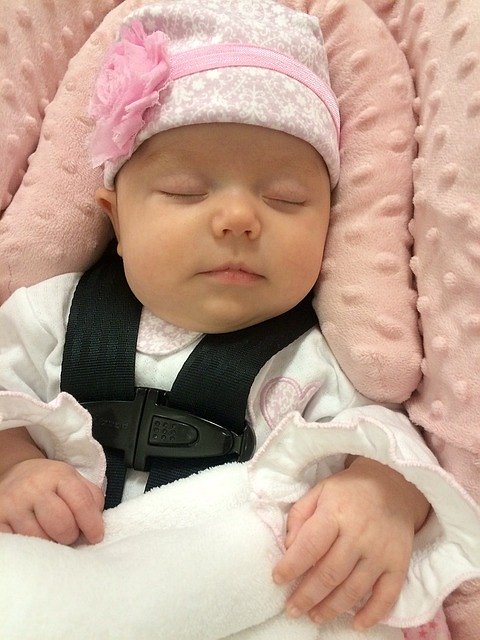 Na co zwrócić uwagę przy wyborze produktuSwoje poszukiwania odpowiedniego fotelika samochodowego zacznijmy od zanotowania dokładnej wagi i wzrostu naszego dziecka. Jest to podstawowa i najważniejsza informacja, która pozwoli nam na precyzyjne dopasowanie produktu. W rankingu fotelików samochodowych istnieje wagowy przedział od 0 do 36 kilogramów. Niektóre modele posiadają funkcję regulacji ciężaru. Dzięki temu będą nam przydatne przez dłuższy czas. Poszczególne foteliki samochodowe mogą pochodzić z innych przedziałów cenowych. Jeżeli decydujemy się na droższy produkt, to warto dłużej się nad tym zastanowić. Sprawdźmy czy cena idzie w parze z jakością oraz czy będziemy mogli z niego korzystać przez dłuższy okres. Wtedy ta inwestycja się opłaca i z pewnością będziemy zadowoleni z tej decyzji.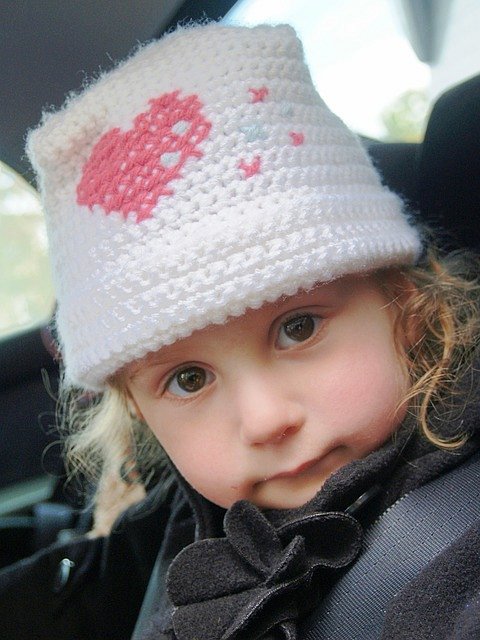 Opinie innych - ranking fotelików samochodowychKomentarze innych kupujących, którzy już przetestowali produkt są bardzo przydatne przy rankingu fotelików samochodowych. Dzięki temu dowiemy się, jak produkt działa w praktyce. Sprawdzimy czy ten zakup nam się opłaca i czy zapewni odpowiednie bezpieczeństwo dla naszych dzieci. 